QR Codes for PMP bookAudiobook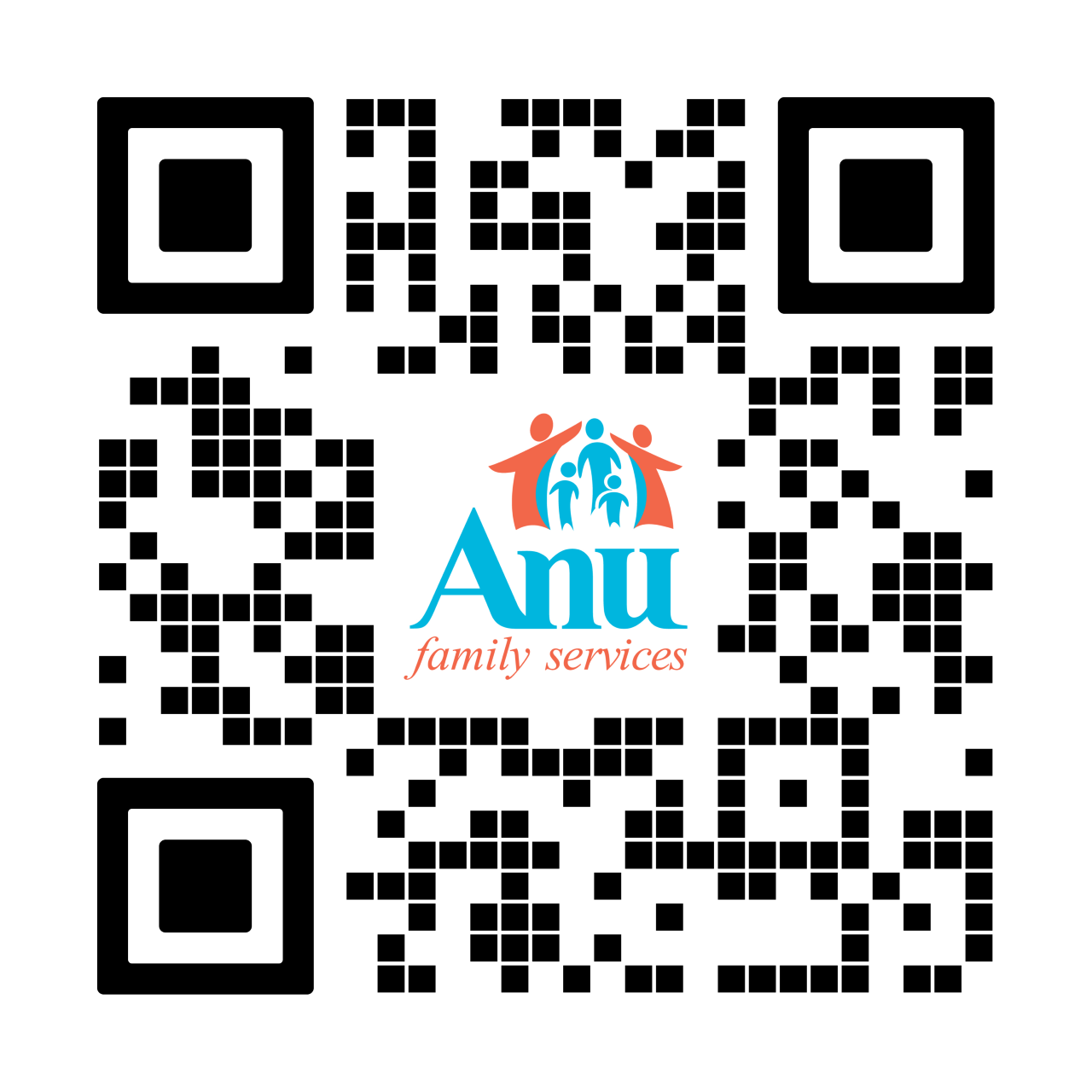 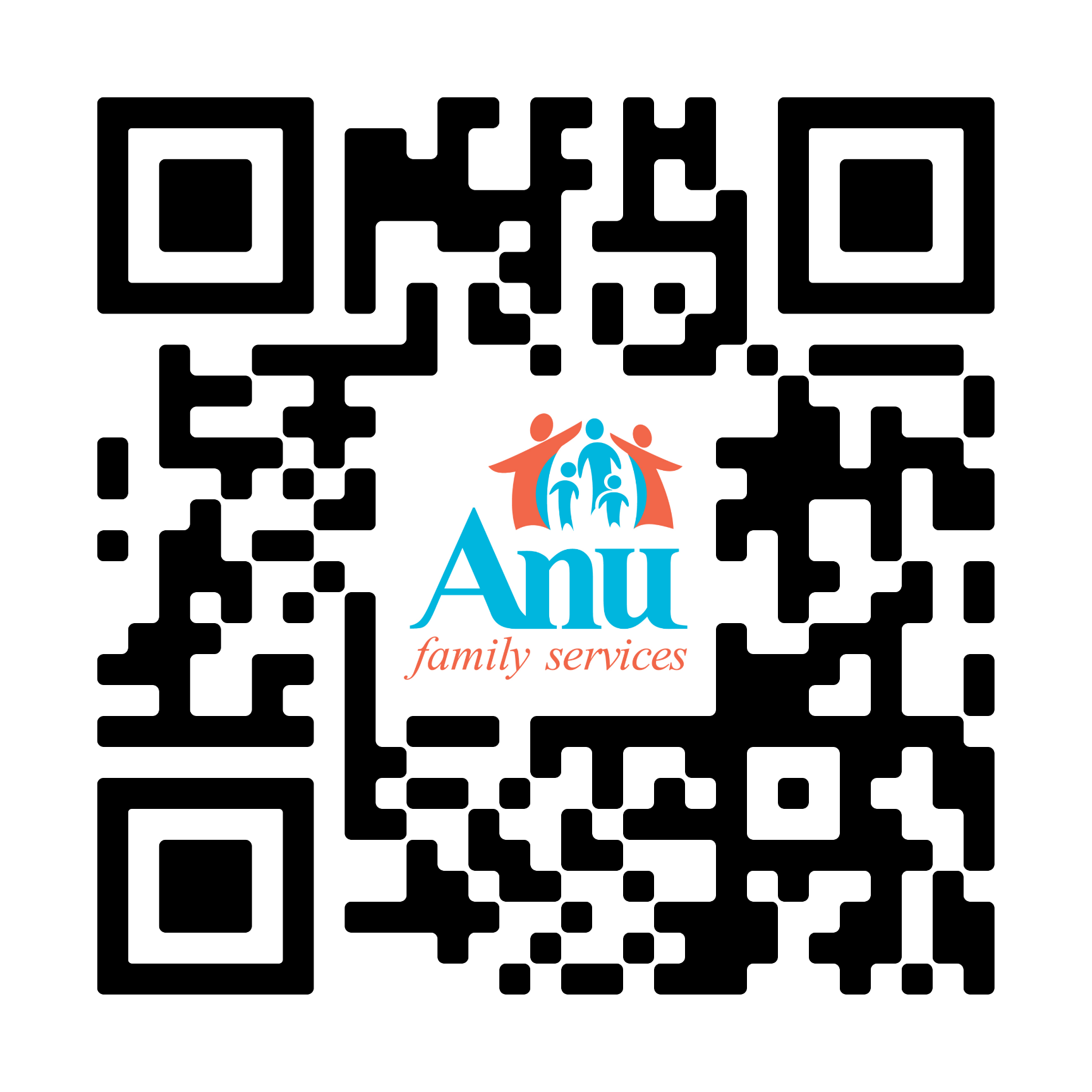 Paperback